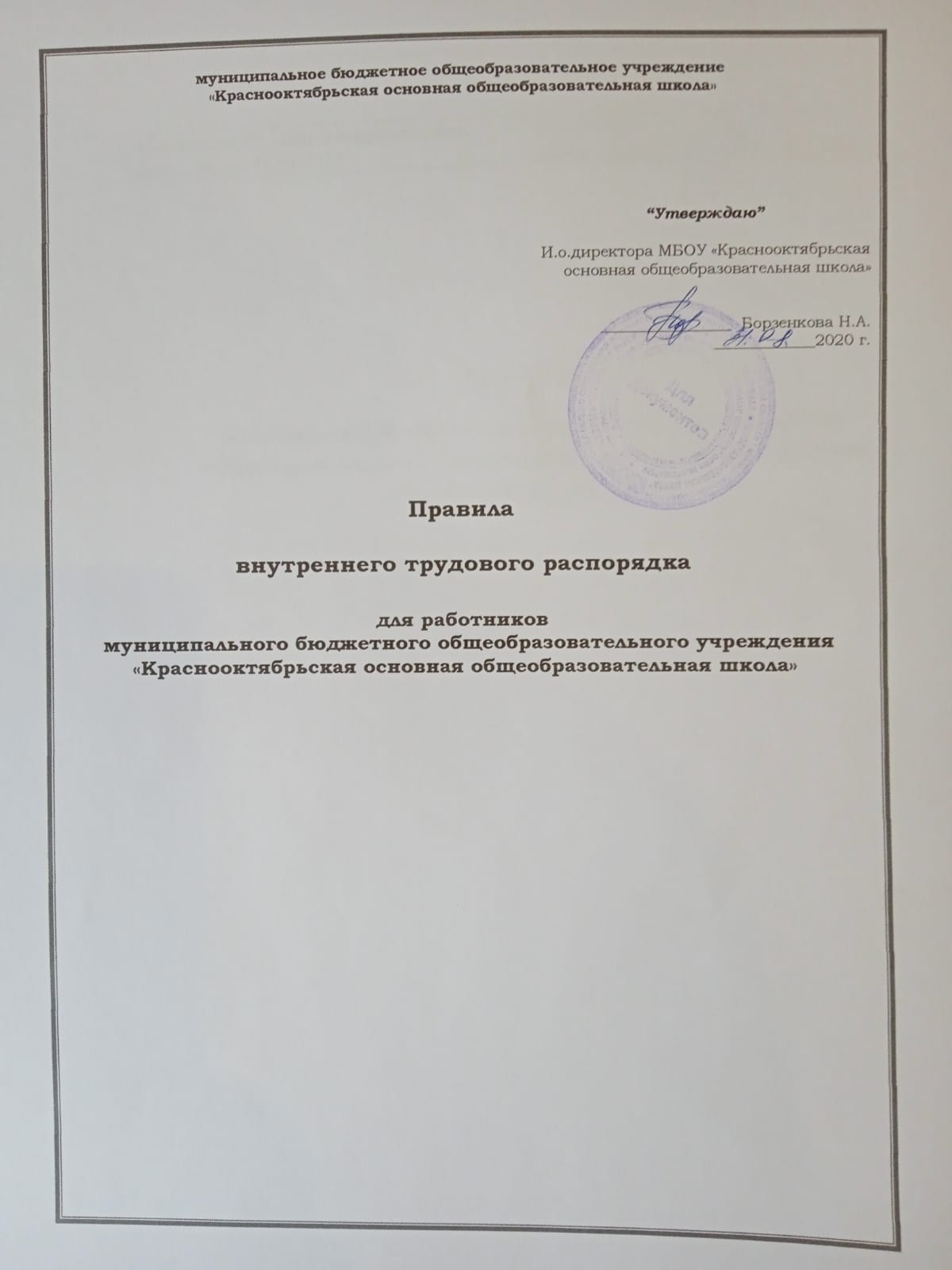 ОБЩИЕ  ПОЛОЖЕНИЯ1.1. В соответствии с Конституцией Российской Федерации каждый имеет право на труд, который он свободно выбирает или на который свободно соглашается, право распоряжаться своими способностями к труду, выбирать профессию и род занятий, а также право на защиту от безработицы.1.2. Трудовые отношения работников государственных и муниципальных образовательных учреждений регулируются Трудовым кодексом Российской Федерации.1.3. Работники обязаны работать честно и добросовестно, блюсти дисциплину труда, своевременно и точно исполнять распоряжения администрации, повышать профессионализм, квалификацию, продуктивность педагогического и управленческого труда, улучшать качество образования, развивать творческую инициативу, соблюдать требования по охране труда, технике безопасности и производственной санитарии, бережно относиться к имуществу предприятия, учреждения, организации (ТК РФ, ст. 21).1.4. Настоящие Правила внутреннего трудового распорядка, конкретизируя ст. 21 ТК РФ, устанавливают взаимные права и обязанности работодателя и работников, ответственность за их соблюдение и исполнение.1.5. Вопросы, связанные с установлением Правил внутреннего трудового распорядка, решаются администрацией образовательного учреждения  по согласованию с выборным профсоюзным органом, представляющим интересы работников.1.6. Правила внутреннего трудового распорядка образовательного учреждения утверждаются работодателем с учётом мнения выборного профсоюзного органа (ст. 190 ТК РФ).1.7. Индивидуальные обязанности работников предусматриваются в заключаемых с ними трудовых договорах должностных инструкциях.1.8. Текст Правил внутреннего трудового распорядка должен быть доступен для ознакомления работника в любое время (ТК РФ, ст.189). Правила внутреннего трудового распорядка вывешиваются в учреждении на видном месте (в учительской).II. ОСНОВНЫЕ ПРАВА   И ОБЯЗАННОСТИРУКОВОДИТЕЛЯ ОБРАЗОВАТЕЛЬНОГО УЧРЕЖДЕНИЯ2.1. Руководитель образовательного учреждения имеет право:управлять  образовательным учреждением и персоналом и принимать  решения в пределах полномочий, установленных Уставом образовательного учреждения;заключать, изменять и расторгать трудовые договора с работниками в порядке и на условиях, которые установлены ТК РФ;требовать от работников исполнения ими трудовых обязанностей, соблюдение правил трудового распорядка учреждения;привлекать работников к дисциплинарной и материальной ответственности в порядке, предусмотренном ТК РФ;поощрять работников за добросовестный эффективный труд;принимать локальные нормативные акты.2.2. Руководитель  образовательного  учреждения   обязан:соблюдать законы Российской Федерации и иные нормативные акты о труде, коллективный договор, регулирующий социально-трудовые отношения в МБОУ «Краснооктябрьская оош», обеспечивать работникам производственные и социально-бытовые условия, соответствующие правилам и нормам охраны труда и техники безопасности, производственной санитарии и противопожарной защиты;разрабатывать планы социального развития учреждения и обеспечивать их выполнение;разрабатывать и утверждать в установленном порядке правила внутреннего трудового распорядка для работников учреждения после предварительных консультаций с их представительными органами;принимать меры по участию работников в управлении учреждением, укреплять и развивать социальное партнерство;выплачивать в полном объеме заработную плату в сроки, установленные в коллективном договоре, трудовых договорах (контрактах);осуществлять   социальное,   медицинское и иные   виды обязательного страхования работников;проводить мероприятия по сохранению рабочих мест;создавать условия, обеспечивающие охрану жизни и здоровья обучающихся и работников, предупреждать их заболеваемость и травматизм, контролировать знание и соблюдение работниками требований инструкции по  охране труда и технике безопасности, производственной санитарии и гигиены, правил пожарной безопасности.III. ОСНОВНЫЕ ПРАВА  И  ОБЯЗАННОСТИРАБОТНИКОВ ОБРАЗОВАТЕЛЬНОГО УЧРЕЖДЕНИЯ3.1. Работник имеет право на:работу, отвечающую его профессиональной подготовке и квалификации;производственные и социально-бытовые условия, обеспечивающие безопасность и соблюдение требований гигиены труда;охрану труда;оплату труда без какой бы то ни было дискриминации и не ниже размеров, установленных Правительством Российской Федерации для соответствующих профессионально-квалификационных групп работников;отдых, который гарантируется установленной федеральным законом максимальной продолжительностью рабочего времени и обеспечивается предоставлением еженедельных выходных дней, праздничных нерабочих дней, оплачиваемых ежегодных отпусков;профессиональную подготовку, переподготовку и повышение квалификации в соответствии с планами социального развития учреждения;на получение квалификационной категории при успешном прохождении аттестации в соответствии с Типовым положением об аттестации педагогических и руководящих работников государственных, муниципальных учреждений и организаций РФ;возмещение ущерба, причиненного его здоровью или имуществу в связи с работой;объединение в профессиональные союзы и другие организации, представляющие интересы работников;пособие по социальному страхованию, социальное обеспечение по возрасту, а также в случаях, предусмотренных законами и иными нормативно-правовыми актами;индивидуальные и коллективные трудовые споры с использованием установленных федеральным законом способов их разрешения, включая право на забастовку;получение в установленном порядке пенсии за выслугу лет до достижения ими пенсионного возраста;длительный отпуск сроком до одного года не реже, чем через каждые 10 лет непрерывной преподавательской работы в порядке и на условиях, предусмотренных учредителем;ежемесячную денежную компенсацию для педагогических работников в целях обеспечения их книгоиздательской продукцией и периодическими изданиями;свободу выбора и использования методик обучения и воспитания, методов оценки знаний обучающихся.3.2. Работник обязан:предъявлять при приеме на работу документы, предусмотренные законодательством;строго выполнять обязанности в соответствии с должностной инструкцией, Уставом МБОУ «Краснооктябрьская оош», Правилами внутреннего трудового распорядка;соблюдать трудовую дисциплину, работать честно и добросовестно;соблюдать законные права и свободы обучающихся;поддерживать постоянную связь с родителями (законными представителями) обучающихся; своевременно и точно исполнять распоряжения руководителя, использовать рабочее время для производительного труда, воздерживаться от действий, мешающих другим работникам выполнять их трудовые обязанности;повышать качество работы;содержать свое рабочее оборудование и приспособления в исправном состоянии, поддерживать чистоту на рабочем месте, соблюдать установленный порядок хранения материальных ценностей и документов;эффективно использовать учебное оборудование, экономно и рационально расходовать сырье, энергию, топливо и другие материальные ресурсы;вести себя достойно на работе, в общественных местах, соблюдать этические нормы поведения, соответствующие общественному положению учителя, быть внимательным и вежливым с родителями и членами коллектива школы;замещать по распоряжению администрации временно отсутствующих коллег на условиях почасовой оплаты или по тарификации (в зависимости от срока замены).IV. ПОРЯДОК ПРИЕМА,  ПЕРЕВОДА И УВОЛЬНЕНИЯ РАБОТНИКОВ4.1. Порядок приема на работу.4.1.1. Работники реализуют свое право на труд путем заключения трудового договора (контракта) о работе в данном образовательном учреждении.4.1.2. Трудовой договор (контракт) заключается в письменной форме (ТК РФ, ст. 67) путем составления и подписания сторонами единого правового документа, отражающего их согласованную волю по всем существенным условиям труда работника. Один экземпляр трудового договора (контракта) хранится в учреждении, другой — у работника.4.1.3. При приеме на работу педагогический работник обязан предъявить администрации образовательного учреждения: паспорт или другой документ, удостоверяющий личность;трудовую книжку установленного образца, за исключением случаев, когда трудовой договор заключается впервые или работник поступает на работу на условиях совместительства;страховое свидетельство государственного пенсионного страхования;свидетельство о постановке на учёт в налоговом органе физического лица по месту жительства на территории РФ;документы воинского учёта – для военнообязанных и лиц, подлежащих призыву на военную службу;документ об образовании, о квалификации или наличии специальных знаний – при поступлении на работу, требующую специальных знаний или специальной подготовки;медицинское заключение об отсутствии противопоказаний по состоянию здоровья для работы в образовательном учреждении (ст. 213  ТК РФ)	При заключении трудового договора впервые трудовая книжка, страховое свидетельство государственного пенсионного страхования, свидетельство о постановке на учёт в налоговом органе физического лица по месту жительства на территории РФ оформляются работодателем.4.1.4. Прием на работу оформляется приказом руководителя образовательного учреждения на основании письменного трудового договора (контракта). Приказ объявляется работнику под расписку в трёхдневный срок со дня подписания трудового договора (ст.68 ТК РФ).4.1.5. В соответствии с приказом о приеме на работу администрация образовательного учреждения обязана в течение пяти дней сделать запись в трудовой книжке работника согласно Инструкции о порядке ведения трудовых книжек на предприятиях, в учреждениях и организациях.На работающих по совместительству трудовые книжки ведутся но основному месту работы.4.1.6. Трудовые книжки работников хранятся в образовательном учреждении. Бланки трудовых книжек и вкладышей к ним хранятся как документы строгой отчетности.Трудовая книжка руководителя образовательного учреждения хранится в комитете по образованию.4.1.7. С каждой записью, вносимой на основании приказа в трудовую книжку, администрация образовательного учреждения обязана ознакомить ее владельца под расписку в личной карточке.4.1.8. На каждого работника образовательного учреждения ведется личное дело, состоящее из заверенной копии приказа о приеме на работу, копии документа об образовании и (или) профессиональной подготовке, медицинского заключения об отсутствии противопоказаний к работе в образовательном учреждении, документов, предъявляемых при приеме на работу вместо трудовой книжки, аттестационного листа.Здесь же хранится один экземпляр письменного трудового договора (контракта).4.1.9. Руководитель образовательного учреждения вправе предложить работнику заполнить листок по учету кадров, автобиографию для приобщения к личному делу.4.1.10. Личное дело работника хранится в образовательном учреждении (ведомственном архиве), в том числе и после увольнения, до достижения им возраста 75 лет.4.1.11. О приеме работника в образовательное учреждение делается запись в Книге учета личного состава.4.1.12. При приеме на работу работник должен быть ознакомлен (под расписку) с учредительными документами и локальными правовыми актами учреждения, соблюдение которых для него обязательно, а именно: Уставом школы, Правилами внутреннего трудового распорядка, коллективным трудовым договором, должностной инструкцией, инструкцией по охране труда, правилами по технике безопасности, пожарной безопасности, санитарно-гигиеническими и другими нормативно-правовыми актами образовательного учреждения, упомянутыми в трудовом договоре (контракте).По общему правилу работник не несет ответственности за невыполнение требований нормативно-правовых актов, с которыми не был ознакомлен.4.2. Отказ в приеме на работу.4.2.1. Подбор и расстановка кадров относится к компетенции администрации образовательного учреждения, поэтому отказ администрации в заключении трудового договора не может быть оспорен в судебном порядке, за исключением случаев, предусмотренных законом.Не может быть отказано в приеме на работу по мотивам пола, расы, национальности и другим обстоятельствам, не связанным с деловыми качествами работников; наличия у женщины беременности и детей. 4.3. Перевод на другую работу.4.3.1.Перевод на другую постоянную работу в том же образовательном учреждении  по инициативе работодателя, то есть изменение трудовой функции или изменение существенных условий трудового договора,  допускается только с письменного согласия работника (ст. 72 ТК РФ).   4.3.2. Перевод на другую работу в пределах  образовательного учреждения оформляется приказом руководителя, на основании которого делается запись в трудовой книжке работника (за исключением случаев временного перевода).4.3.4.Работника, нуждающегося в соответствии с медицинским заключением в предоставлении другой работы, работодатель обязан с его согласия перевести на другую имеющуюся работу, не противопоказанную ему по состоянию здоровья. При отказе работника от перевода либо отсутствия в организации соответствующей работы трудовой договор прекращается в соответствии с  п.8 ст. 77 ТК РФ.4.3.5. Руководитель не может без согласия работника переместить его на другое рабочее место в том же образовательном учреждении в случаях, связанных с изменениями в организации учебного процесса и труда (изменение числа классов, групп, количества учащихся, часов по учебному плану, образовательных программ и т. д.) и квалифицирующихся как изменение существенных условий труда.Об изменении существенных условий труда работник должен быть поставлен в известность за два месяца в письменном виде (ст. 73 ТК РФ).4.3.6. Если работник не согласен на продолжение работы в новых условиях, то работодатель  обязан в письменной форме предложить ему иную в организации работу, соответствующую его квалификации и состоянию здоровья, а при отсутствии такой работы –  вакантную нижестоящую должность или нижеоплачиваемую работу, которую работник может выполнять с учётом его квалификации и состояния здоровья.	При отсутствии указанной работы, а также в случае отказа работника от предложенной работы трудовой договор прекращается в соответствии с п.  7 ст. 77 ТК РФ. 4.4. Прекращение трудового договора (контракта).4.4.1. Прекращение трудового договора (контракта) может иметь место только по основаниям, предусмотренным законодательством.4.4.2. Работник имеет право расторгнуть трудовой договор (контракт), заключенный на неопределенный срок, предупредив об этом администрацию письменно за две недели (ст. 80 ТК РФ).При расторжении трудового договора по уважительным причинам, предусмотренным действующим законодательством, администрация может расторгнуть трудовой договор (контракт) в срок, о котором просит работник.Независимо от причины прекращения трудового договора (контракта) администрация образовательного учреждения обязана:издать приказ об увольнении работника с указанием статьи, а в необходимых случаях и пункта (части) статьи ТК РФ, послужившей основанием прекращения трудового договора;выдать работнику в день увольнения оформленную трудовую книжку (п. 8. ст. 80 ТК РФ);выплатить работнику в день  увольнения все причитающиеся ему суммы.4.4.3. Днем увольнения считается последний день работы.4.4.4. Записи о причинах увольнения в трудовую книжку должны производиться в точном соответствии с формулировками действующего законодательства.При получении трудовой книжки в связи с увольнением работник расписывается в личной карточке формы Т-2 и в книге учета движения трудовых книжек и вкладышей к ним.V. РАБОЧЕЕ ВРЕМЯ   И  ВРЕМЯ ОТДЫХА5.1. Рабочее время педагогических работников регулируется приказом Министерства образования и науки Российской Федерации от 27.03.2006 № 69 «Об особенностях режима рабочего времени и времени отдыха педагогических и других работников образовательных учреждений, Правилами внутреннего трудового распорядка  образовательного учреждения, а также учебным расписанием и должностными обязанностями, возлагаемыми на них Уставом учреждения и трудовым договором (контрактом), годовым календарным учебным графиком, графиком сменности.5.2. Для педагогических работников образовательных учреждений устанавливается сокращенная продолжительность рабочего времени — не более 36 часов в неделю. (Закон “Об образования”, п. 5 ст. 55).5.3. Нормируемая часть рабочего времени работников, ведущих преподавательскую работу, определяется в астрономических часах и включает проводимые уроки (учебные занятия) и перемены между каждым занятием, установленные для обучающихся.	Другая часть педагогической работы, требующая затрат рабочего времени, которое не конкретизировано по количеству часов, вытекает из должностных обязанностей, предусмотренных уставом  школы, правилами внутреннего трудового распорядка, тарифно-квалификационными характеристиками, и регулируется графиками и планами работы. Она может быть связана с:выполнением обязанностей, связанных с участием в работе педагогических, методических советов, с работой по проведению родительских собраний, консультаций, оздоровительных, воспитательных и других мероприятий, предусмотренных образовательной программой (продолжительность общих собраний трудового коллектива, заседание педагогического совета не должны превышать 2 часов, родительское собрание – 1,5 часов); временем, затрачиваемым непосредственно на подготовку к работе по обучению и воспитанию обучающихся, изучению  их индивидуальных способностей, интересов и склонностей, а также семейных обстоятельств и жилищно-бытовых условий;дежурствами в образовательном учреждении для обеспечения порядка и дисциплины; выполнением дополнительно возложенных на педагогических работников обязанностей, непосредственно связанных с образовательным процессом, с соответствующей дополнительной оплатой труда (классное руководство, проверка письменных работ, заведование учебным кабинетом и др.). 5.4. Учитель обязан приходить на работу за 10 – 15 минут до начала уроков. В случае неявки на работу по болезни работник обязан при наличие  возможности известить администрацию об этом как можно ранее, а также предоставить листок временной нетрудоспособности в первый день выхода на работу. 5.5. Учебная нагрузка педагогического работника образовательного учреждения оговаривается в трудовом договоре (контракте).5.5.1. Объем учебной нагрузки (педагогической работы) согласно п. 66 Типового положения об образовательном учреждении устанавливается исходя из количества часов по учебному плану, программам, обеспеченности кадрами, других конкретных условий в данном общеобразовательном учреждении.5.5.2. Первоначально оговоренный в трудовом договоре (контракте) объем учебной нагрузки может быть изменен сторонами, что должно найти отражение в трудовом договоре (контракте).5.5.3. В случае, когда объем учебной нагрузки учителя не оговорен в трудовом договоре (контракте), учитель считается принятым на тот объем учебной нагрузки, который установлен приказом руководителя образовательного учреждения при приеме на работу. 5.5.4. Трудовой   договор    (контракт)    может быть заключен на условиях работы с учебной нагрузкой менее, чем установлено за ставку заработной платы, в следующих случаях:по соглашению между работником и администрацией образовательного учреждения;по просьбе беременной женщины или имеющей ребенка в возрасте до 14 лет (ребенка-инвалида до шестнадцати лет), в том числе находящегося на ее попечении, или лица, осуществляющего уход за больным членом семьи в соответствии с медицинским заключением, когда администрация обязана устанавливать им неполный рабочий день или неполную рабочую неделю.5.5.5. Уменьшение или увеличение учебной нагрузки учителя в течение учебного года по сравнению с учебной нагрузкой, оговоренной в трудовом договоре (контракте) или приказе руководителя образовательного учреждения, возможны только:а)  по взаимному согласию сторон;б) по инициативе администрации в случае уменьшения количества часов по учебным планам и программам, сокращения количества классов (групп) (п. 66 Типового положения об общеобразовательном учреждении).Уменьшение учебной  нагрузки  в таких случаях следует рассматривать как изменение в учреждении   существенных     условий труда.Об указанных изменениях работник должен быть поставлен в известность не позднее чем за два месяца.Если работник не согласен на продолжение работы в новых условиях, то трудовой договор (контракт) прекращается (ст. 73 ТК РФ).5.5.6. Для изменения учебной нагрузки по инициативе администрации согласие работника не требуется в случаях:а) восстановления на работе учителя, ранее выполнявшего эту учебную нагрузку;б) возвращения на работу женщины, прервавшей отпуск по уходу за ребенком до достижения им возраста трех лет, или после окончания этого отпуска.5.5.7. Учебная нагрузка педагогическим работникам на новый учебный год устанавливается руководителем образовательного учреждения по согласованию с выборным профсоюзным органом с учетом мнения трудового коллектива до ухода работников в отпуск, но не позднее сроков, за которые он должен быть предупрежден о возможном изменении в объеме учебной нагрузки.5.5.8. При проведении тарификации учителей на начало нового учебного года объем учебной нагрузки каждого учителя устанавливается приказом руководителя образовательного учреждения по согласованию с выборным профсоюзным органом, мнение которого, как коллегиального органа, должно быть оформлено в виде решения, принятого на специальном заседании с составлением соответствующего протокола.5.5.9. При установлении учебной нагрузки на новый учебный год следует иметь в виду, что, как правило:у педагогических работников должна сохраняться преемственность классов (групп) и объем учебной нагрузки;объем учебной нагрузки должен быть стабильным на протяжении всего учебного года за исключением случаев, указанных в п. 5.5.5.5.6. Учебное время учителя в школе определяется расписанием уроков.Расписание уроков составляется и утверждается администрацией школы по согласованию с выборным профсоюзным органом с учетом обеспечения педагогической целесообразности, соблюдения санитарно-гигиенических   норм   и   максимальной экономии времени учителя.5.6.1. Педагогическим работникам, там, где это возможно, предусматривается один свободный день в неделю для методической работы и повышения квалификации.5.6.2. Часы, свободные от уроков, дежурств, участия во внеурочных мероприятиях, предусмотренных планом образовательного учреждения (заседания педагогического совета, родительские собрания и т. п.) учитель вправе использовать по своему усмотрению.5.7. Ставка заработной платы педагогическому работнику устанавливается исходя из затрат рабочего времени в астрономических часах. В рабочее время при этом включаются короткие перерывы (перемены).Продолжительность урока 45, 35 минут установлена только для обучающихся, поэтому пересчета рабочего времени учителей в академические часы не производится ни в течение учебного года, ни в каникулярный период.5.8. Продолжительность рабочего дня обслуживающего персонала и рабочих определяется графиком сменности, составляемым с соблюдением установленной продолжительности рабочего времени за неделю или другой учетный период, и утверждается руководителем образовательного учреждения по согласованию с выборным профсоюзным органом.5.9.1. В графике указываются часы работы и перерывы для отдыха и приема пищи. Порядок, и место отдыха, приема пищи устанавливаются руководителем по согласованию с выборным профсоюзным органом учреждения.График сменности объявляется работнику под расписку и вывешивается на видном месте, как правило, не позднее чем за один месяц до введения его в действие.5.9.2. Работа в выходные и праздничные дни запрещена. Привлечение отдельных работников образовательных учреждений к работе в выходные и праздничные дни допускается в исключительных случаях, предусмотренных законодательством, с согласия выборного профсоюзного органа, по письменному приказу  руководителя.Работа в выходной день компенсируется предоставлением другого дня отдыха или, по соглашению сторон, в денежной форме, но не менее чем в двойном размере.Дни отдыха за работу в выходные и праздничные дни предоставляются в порядке, предусмотренном действующим законодательством, или с согласия работника в каникулярное время, не совпадающее с очередным отпуском.Запрещается привлекать к работе в выходные и праздничные дни беременных женщин и других категорий работников в соответствии с федеральным законом и ст. 99 ТК РФ. 5.10. Руководитель образовательного учреждения привлекает педагогических работников к дежурству по школе. График дежурства  утверждается руководителем по согласованию с выборным профсоюзным органом, и вывешивается на видном месте. Дежурство должно начинаться не ранее чем за 20 минут до начала занятий и продолжаться не более 20 минут после их окончания.5.11. Время осенних, зимних и весенних каникул, а также время летних каникул, не совпадающее с очередным отпуском, является рабочим временем педагогических и других работников образовательных учреждений.В эти периоды педагогические работники привлекаются администрацией образовательного учреждения к педагогической и организационной работе и пределах времени, не превышающего их учебной нагрузки до начала каникул. График работы в каникулы утверждается приказом руководителя.Оплата труда педагогических работников и других категорий работников учреждения образования, ведущих преподавательскую работу, за время работы в период осенних, зимних, весенних и летних каникул учащихся производится из расчета заработной платы, установленной при тарификации, предшествующей началу каникул.В каникулярное время учебно-вспомогательный и обслуживающий персонал привлекается к выполнению хозяйственных работ, не требующих специальных знаний (мелкий ремонт, работа на территории, охрана образовательного учреждения и др.), в пределах установленного им рабочего времени с сохранением установленной заработной платы.За работниками из числа учебно-вспомогательного и обслуживающего персонала в каникулярное время, не совпадающее с их отпуском, условия оплаты труда также сохраняются.5.12. Очередность предоставления ежегодных оплачиваемых отпусков устанавливается администрацией образовательного учреждения по согласованию с выборным профсоюзным органом с учетом необходимости обеспечения нормальной работы учреждения и благоприятных условий для отдыха работников.График отпусков составляется на каждый календарный год не позднее 15 января текущего года и доводится до сведения всех работников.Заработная плата за все время отпуска выплачивается не позднее чем за один день до начала отпуска.Ежегодный отпуск должен быть перенесен или продлен при временной нетрудоспособности работника.5.13. Педагогическим работникам запрещается:изменять по своему усмотрению расписание уроков (занятий) и график работы;отменять, изменять продолжительность уроков (занятий) и перерывов (перемен) между ними;удалять обучающихся с уроков (занятий);курить в помещении образовательного учреждения.5.14. Запрещается:отвлекать педагогических работников в учебное время от их непосредственной работы для выполнения разного рода мероприятий и поручений, не связанных с производственной деятельностью;созывать в рабочее время собрания, заседания и всякого рода совещания по общественным делам;присутствие на уроках (занятиях) посторонних лиц без разрешения администрации образовательного учреждения;входить в класс (группу) после начала урока (занятия). Таким правом в исключительных случаях пользуется только руководитель образовательного учреждения и его заместители;делать педагогическим работникам замечания по поводу их работы во время проведения уроков (занятий) и в присутствии обучающихся. ПООЩРЕНИЯ ЗА УСПЕХИ  В  РАБОТЕ6.1. За добросовестный труд, образцовое выполнение трудовых обязанностей, успехи в обучении и воспитании обучающихся, новаторство в труде и другие достижения в работе применяются следующие формы поощрения работника (ст. 191 ТК РФ):объявление благодарности;выдача премии;  награждение ценным подарком;награждение почетной грамотой;6.4. Поощрения объявляются в приказе по образовательному учреждению, доводятся до сведения его коллектива и заносятся в трудовую книжку работника. 6.6. За особые трудовые заслуги работники представляются в вышестоящие органы к поощрению, к награждению орденами, медалями, почетными грамотами, нагрудными значками и к присвоению почетных званий и др. ТРУДОВАЯ ДИСЦИПЛИНА7.1. Работники образовательных учреждений обязаны подчиняться администрации, выполнять ее указания, связанные с трудовой деятельностью, а также приказы и предписания, доводимые с помощью служебных инструкций или объявлений.7.2. Работники, независимо от должностного положения, обязаны проявлять взаимную вежливость, уважение, терпимость, соблюдать служебную дисциплину, профессиональную этику.7.3. За нарушение трудовой дисциплины, т. е. неисполнение или ненадлежащее исполнение по вине работника возложенных на него трудовых обязанностей администрация вправе применить следующие дисциплинарные взыскания (ст. 192 ТК РФ):а)  замечание,б)  выговор,в)  увольнение по соответствующим основаниям.7.4. Законодательством о дисциплинарной ответственности могут быть предусмотрены для отдельных категорий работников также и другие дисциплинарные взыскания.Так, Законом РФ “Об образовании” (п. Зет. 56) помимо оснований прекращения трудового договора (контракта) по инициативе администрации, предусмотренных ТК РФ, основаниями для увольнения педагогического работника образовательного учреждения по инициативе администрации этого образовательного учреждения до истечения срока действия трудового договора (контракта) являются:повторное в течение года грубое нарушение устава образовательного учреждения;применение, в том числе однократное, методов воспитания, связанных с физическим и (или) психическим насилием над личностью обучающегося;появление на работе в состоянии алкогольного, наркотического или токсического опьянения.Увольнение по настоящим основаниям может осуществляться администрацией без согласия профсоюза.7.6. За один дисциплинарный проступок может быть применено только одно дисциплинарное или общественное взыскание.7.7. Применение мер дисциплинарного взыскания, не предусмотренных законом, запрещается.7.8.1. Работники, избранные в состав профсоюзных органов и не освобожденные от производственной работы, не могут быть подвергнуты дисциплинарному взысканию без предварительного согласия профсоюзного органа, членами которого они являются, а руководители выборных профсоюзных органов в учреждении, профорганизаторы — органа соответствующего объединения профессиональных союзов.7.9. Дисциплинарное взыскание должно быть наложено в пределах сроков, установленных законом.7.9.1. Дисциплинарное  взыскание   применяется   непосредственно за обнаружением  проступка,  но  не  позднее одного месяца со дня его обнаружения, не считая времени болезни работника или пребывания его в отпуске.Взыскание не может быть применено позднее шести месяцев со дня совершения проступка. В указанные сроки не включается время производства по уголовному делу.7.9.2. В соответствии со ст. 55  дисциплинарное расследование нарушений педагогическим работником образовательного учреждения норм профессионального поведения и (или) устава данного образовательного учреждения может быть проведено только по поступившей на него жалобе, поданной в письменной форме, копия которой должна быть передана данному педагогическому работнику.Ход дисциплинарного расследования и принятые по его результатам решения могут быть преданы гласности только с согласия этого педагогического работника, за исключением случаев, ведущих к запрещению заниматься педагогической деятельностью, или при необходимости защиты интересов обучающихся.7.9.3. До применения взыскания от нарушителя трудовой дисциплины должны быть затребованы объяснения в письменной форме. Отказ работника дать объяснения не может служить препятствием для применения дисциплинарного взыскания.7.10. Мера дисциплинарного взыскания определяется с учетом тяжести совершенного проступка, обстоятельств, при которых он совершен, предшествующей работы и поведения работника.7.11. Приказ о применении дисциплинарного взыскания с указанием мотивов его применения объявляется (сообщается) работнику, подвергнутому взысканию, под расписку в течение трех рабочих дней со дня его издания, не считая времени отсутствия работника на работе.  (ст. 193 ТК РФ).7.11.1. Запись о дисциплинарном взыскании в трудовой книжке работника не производится, за исключением случаев увольнения за нарушение трудовой дисциплины.7.12. В случае несогласия работника с наложенным на него дисциплинарным взысканием он вправе обратиться в комиссию по трудовым спорам образовательного учреждения и (или) в суд.7.13. Если в течение года со дня наложения дисциплинарного взыскания, работник не будет подвергнут новому дисциплинарному взысканию, то он считается не имеющим дисциплинарного взыскания (ст. 194 ТК РФ).ОХРАНА ТРУДА8.1. Каждый работник обязан соблюдать требования охраны труда, установленные законами и иными нормативными правовыми актами, а также правилами и инструкциями по охране труда, немедленно извещать руководителя о любой ситуации, угрожающей жизни и здоровью людей, о каждом несчастном случае, произошедшем в учреждении, проходить обязательные медицинские осмотры (ст. 214 ТК РФ). 8.2. Все работники образовательных учреждений, включая руководителей, обязаны проходить обучение, инструктаж, проверку знаний правил, норм и инструкций по охране труда и технике безопасности в порядке и сроки, которые установлены для определенных видов работ и профессий.8.3. В целях предупреждения несчастных случаев и профессиональных заболеваний должны строго выполняться общие и специальные предписания по технике безопасности, охране жизни и здоровья детей, действующие для образовательного учреждения; их нарушение влечет за собой применение дисциплинарных мер взыскания, предусмотренных в главе VII настоящих правил.8.4. Руководитель обязан пополнять предписания по технике безопасности, относящиеся к работе, выполняемой подчиненными лицами, и контролировать реализацию таких предписаний.8.5. Руководитель образовательного учреждения, виновный в нарушении законодательства и иных нормативных актов по охране труда, в невыполнении обязательств по коллективным договорам, либо препятствующий деятельности органов федеральной инспекции труда, профсоюзов или представителей иных органов общественного контроля, привлекаются к административной, дисциплинарной или уголовной ответственности в порядке, установленном законодательными актами Российской Федерации и ее субъектов.“Согласовано”	Председатель ПК___________Петрованова Л.А.